План застройки площадки центра проведения демонстрационного экзамена по стандартам Ворлдскиллс Россия (очный)Формат проведения ДЭ: очный Общая площадь площадки: 40,5 м2Расположение рабочих мест участников на площадке ДЭ возможно в иных вариациях на усмотрение организатора.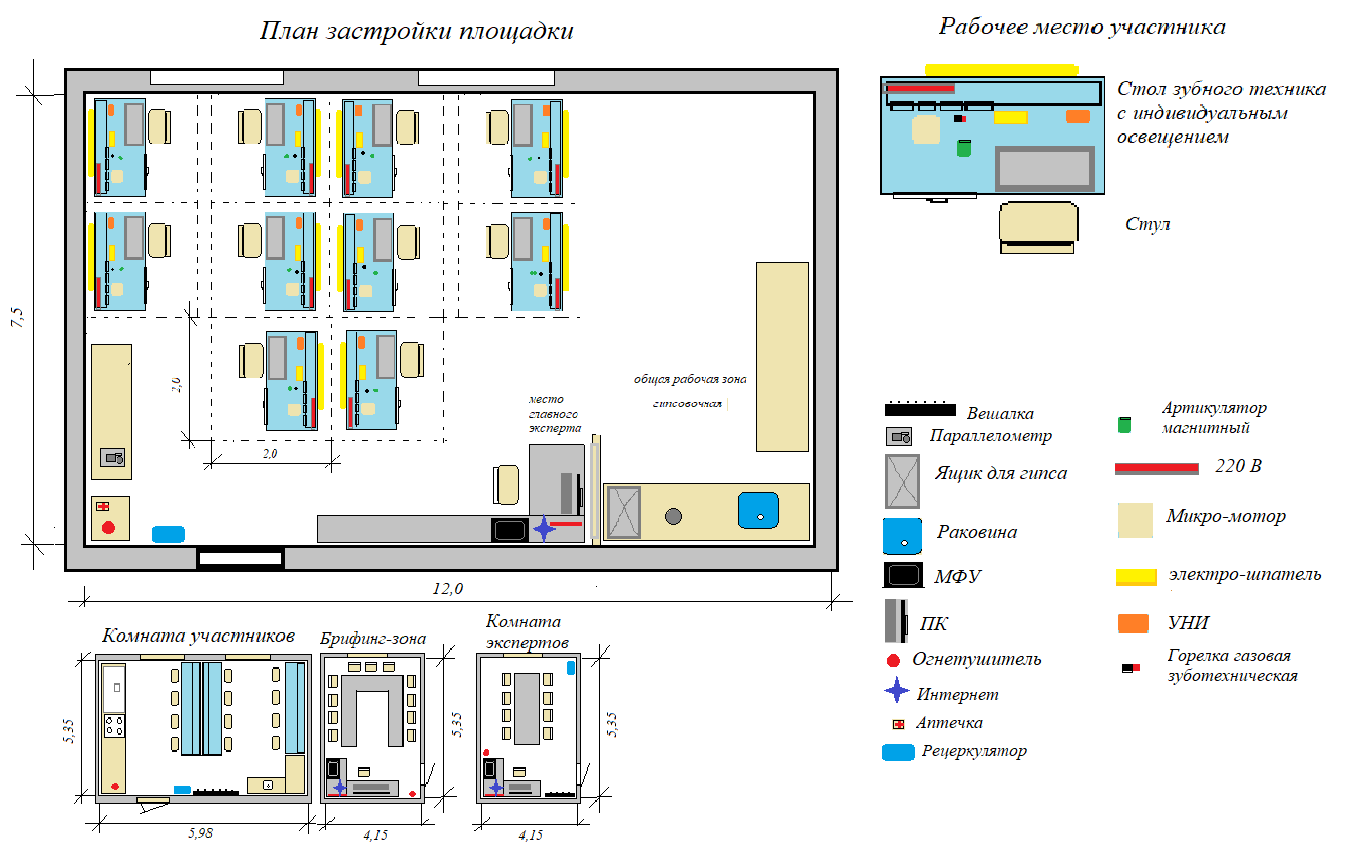 